SCUOLA PRIMARIA“SAN GIUSEPPE”Via Emaldi, 17 - Lugo (RA)Tel.: 0545 22212E-mail: primariasangiuseppelugo@gmail.comwww.sangiuseppelugo.it/primaria/home.php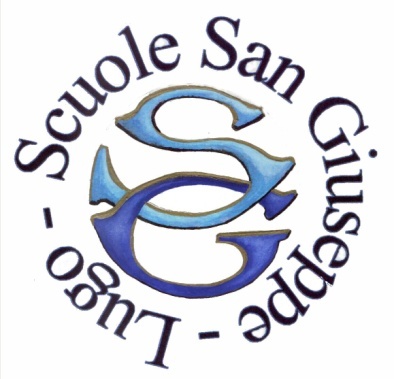 AGGIORNAMENTO DELPIANO TRIENNALE DELL’OFFERTA FORMATIVA(PTOF)a.s. 2019-20ORGANIGRAMMA DELLA SCUOLA  QUADRO DELLE RESPONSABILITÀEnte GestoreL’Ente Gestore della scuola è il Rappresentante Legale della Congregazione delle Suore “Figlie di San Francesco di Sales”: Dott.ssa Ornella FoliUfficio di presidenza:Coordinatrice delle Attività Didattiche ed Educative: Prof.ssa Venturelli LauraVice Coordinatrice: Maestra Montanari Rita
Equipe di coordinamento:Prof.ssa Venturelli LauraMaestra Montanari RitaMaestra Brunelli Anna MariaUffici di SegreteriaSegreteria didattica: Cometi ElenaSegreteria amministrativa: Rodari Giovanna Maria (Sr. Anna Rosa)Consiglio d’Istituto VerticalizzatoIl Consiglio d’Istituto Verticalizzato è composto da rappresentanti del personale docente e dei genitori delle scuole dell’Infanzia, Primaria e Secondaria di Primo Grado. Esprime i criteri generali riguardo alla programmazione delle attività formative, l’organizzazione interna della scuola e la verifica di bilancio.Il Collegio DocentiIl Collegio Docenti, composto da tutto il corpo insegnanti, individua gli obiettivi educativi, i suggerimenti generali sulle attività didattiche, gli strumenti per la verifica dell'apprendimento e le modalità di misurazione delle prestazioni, gli elementi che concorrono alla valutazione periodica, gli strumenti di comunicazione scuola-famiglia, le attività integrative da realizzare, le attività di sostegno e recupero, il calendario delle riunioni, le modalità di valutazione periodica dell'azione educativa.Il Consiglio di ClasseIl Consiglio di Classe, composto da tutti gli insegnanti della classe, definisce gli obiettivi da perseguire nell'anno scolastico, e i relativi metodi e strumenti per il loro conseguimento, indica i contenuti interdisciplinari, individua gli strumenti di verifica e di misurazione dell'apprendimento, prende decisioni rispetto all'attività di sostegno e di recupero. Inoltre, tiene costantemente monitorata la situazione scolastica e comportamentale della classe e di ogni singolo componente.Collegio di InterclasseIl Consiglio di Interclasse è costituito dai docenti titolari delle classi parallele. Ha il compito di scegliere i libri di testo, definire gli obiettivi didattici, la programmazione,  i contenuti disciplinari in funzione degli obiettivi didattici, la struttura e il contenuto delle prove di verifica. Si riunisce settimanalmente.L’Equipe di Coordinamento L’Equipe ha diverse funzioni di coordinamento: deve verificare e approvare il lavoro svolto dalle commissioni, controllare periodicamente il rispetto, da parte dei docenti, dei punti del Codice Deontologico, discutere preliminarmente al Collegio Docenti dei cambiamenti inerenti alla normativa, coordinare la puntualità e la ricezione dei verbali. In generale, collabora direttamente con la Direttrice, che con i suoi membri può costantemente confrontarsi, nei diversi compiti che mano a mano si presentano durante l’anno. L’organo di garanziaL’organo di garanzia decide sui conflitti che sorgono all’interno della scuola in merito all’applicazione dello Statuto degli studenti.Le commissioniA inizio anno, il Collegio Docenti istituisce le commissioni, gruppi di docenti incaricati di specifiche funzioni. Le commissioni possono avere funzione strumentale (redazione e aggiornamento del PTOF, dei criteri di valutazione, del curricolo, ecc; indagini sulla qualità dell’istituto; analisi di situazioni di disagio; comunicazione con l’esterno), progettuale (per la pianificazione e la realizzazione di alcuni “progetti”, per l’organizzazione delle uscite didattiche, ecc.) o educativa (“formazione umana e spirituale”). Le commissioni hanno un ruolo fondamentale per la distribuzione del lavoro all’interno del Collegio Docenti e per il conseguente dialogo tra parti responsabili e direttamente impegnate nel funzionamento della macchina scolastica. COMMISSIONI A.S. 2019-20I DOCENTILe insegnanti a.s. 2019/20Classe I A          Maestra Brunelli Anna MariaClasse I B          Maestra  Minghetti Alessandra Classe IIA         Maestra Baruzzi ElisabettaClasse IIB          Maestra Bosi PaolaClasse II C          Maestra Gagliardi SoniaClasse III A       Maestra Montanari RitaClasse III B        Maestra Fabbri FiorellaClasse IV A         Maestra Proietti GinettaClasse IV B         Maestra Biggi ClaudiaClasse V A           Maestra Baroncini SaraClasse V B            Maestra Xella PatriziaGli insegnanti specialisti:Lingua inglese  classi  I                           Maestra Borsari EleonoraLingua inglese  classi  II,III,IV e V        Prof.ssa Cosmai LauraEducazione motoria                                 Prof. Platti EddyEducazione musicale I, II, V                  Prof.ssa Bagnara BenedettaArte                                                      Prof.ssa Guerrini CatiaTecnologia classi I, II, III e IV              Prof.ssa Galamini SaraTecnologia classi V                                  Prof.ssa Dal Borgo MarisaLe insegnanti doposcuoliste:Classe IA             Maestra Ceccoli Chiara/ Brunelli Anna MariaClasse IB             Maestra Minghetti Alessandra/Ceccoli ChiaraClasse II A          Maestra Taroni StefaniaClasse II B e II C   Maestra Sorbo Monica Classe IIIA         Maestra Borsari EleonoraClasse IIIB         Maestra Giangrandi LetiziaClasse IVA          Maestra Cometi Elena/Proietti GinettaClasse IVB          Maestra Biondi GessicaClasse V A           Maestra Minzi ElisabettaClasse V B           Maestra Guerrini CatiaPIANO CURRICOLARE – Anno scolastico 2018-2019NUMERO DI ALUNNI PER CLASSE – A.S. 2019/20USCITE DIDATTICHE E VIAGGI D’ ISTRUZIONE  a.s. 2019-20Sulla base delle indicazioni della C.M. 291/92, nella nostra scuola si realizzano frequenti uscite didattiche durante l’orario scolastico del mattino e viaggi d’istruzione di uno o più giorni. L’obiettivo è quello di sollecitare gli alunni ad un consapevole approccio alla realtà extrascolastica, guidandoli in esperienze di gruppo di tipo formativo. Queste attività realizzate sul territorio permettono un contatto diretto con centri di attività produttive (aziende, servizi, …) e con espressioni culturali e artistiche (monumenti, musei, mostre, …) che arricchiscono i percorsi culturali curricolari.Sono legate allo svolgimento dei programmi disciplinari o di progetti particolari.I contenuti e le modalità delle varie proposte, stabiliti dai Collegi di Classe e deliberati dal Collegio Docenti, saranno di volta in volta, comunicati alle famiglie.Caratteristica fondamentale di tali proposte è la stretta aderenza agli obiettivi di apprendimento e formativi definiti in sede di programmazione collegiale.Per il corrente anno scolastico sono state progettate le seguenti uscite didattiche:Classi I: Visita alla biblioteca Trisi di LugoVisita alla fattoria didattica Baroncini di San Bernardini di Lugo (RA)Visita allo zoo Safari di Ravenna Classi II: Visita a Freelandia a Montescudo (RN) – Laboratori sul ciclo dell’acquaVisita alla biblioteca Trisi di LugoClassi III:Visita alla biblioteca Trisi di LugoVisita guidata al Museo della Preistoria “Luigi Donini” di San Lazzaro (BO)Classi IV:Visita guidata al museo egizio di BolognaVisita alla biblioteca Trisi di Lugo Visita alla caserma dei Carabinieri di LugoClassi V:Visita guidata al museo egizio di BolognaVisita didattica (da definire)COLLABORAZIONE CON ENTI E CONSULENTI ESTERNI Comune di LugoBiblioteca TrisiHeraCoop AdriaticaCONADResidenza San Domenico di LugoA.N.P.I.Carabinieri di Lugo PROGETTI DIDATTICI a.s. 2019-20CLASSI  I:Progetto Biblioteca Trisi di Lugo: “Ascolto una storia”.Progetto di Arte e Immagine: “I viaggi di Giac-omino”Progetto Hera: “L’importanza dell’acqua”Progetto in Lingua Inglese: “Lezione con madrelingua in classe”Progetto “Borsine di carta riciclata”CLASSI  II:Progetto Biblioteca Trisi di Lugo: “Storie a volontà” Progetto “Borsine di carta riciclata”Progetto in Lingua Inglese: “Lezione con madrelingua in classe”CLASSI III:Progetto multidisciplinare “Big Bang”Progetto multidisciplinare “ Dino, il mio amico dinosauro”Progetto multidisciplinare “Prendi un’ emozione! Che suono fa?”Progetto Biblioteca Trisi di Lugo: “Storie a volontà” e “”Incontro con l’autrice”Progetto in Lingua Inglese: “Lezione con madrelingua in classe”Progetto “Borsine di carta riciclata”CLASSI IV:Progetto Biblioteca Trisi di Lugo: “Storie a volontà” Progetto multidisciplinare “L’Aida di Giuseppe Verdi”Progetto CONAD: “Scrittori di classe – Diario di una schiappa”CLASSI V:Progetto Continuità con la Scuola Secondaria di Primo Grado: “La legalità”Progetto Continuità con la Scuola dell’Infanzia (Orienteering)Progetto in Lingua Inglese: “Lezione con madrelingua in classe”Progetto “Borsine di carta riciclata”PROGETTI SPORTIVI Quest’anno la scuola aderirà ai seguenti progetti sportivi: “Programma scuole inVolley Lugo” che, in diverse fasi, si prefigge di favorire lo spirito di squadra, migliorare le capacità coordinative generali ed oculo-manuali,  attraverso un primo approccio al mondo della pallavolo. Gli obiettivi primari sono: educazione rispetto verso i compagni di squadra e verso gli avversari, sensibilizzazione e autostima nella persecuzione di un obiettivo, affinamento degli schemi motori di base (correre, strisciare, saltare, lanciare, ecc.), miglioramento delle capacità psicofisiche del bambino e quindi della sua salute, insegnamento del gioco pallavolo.Progetto Pallamano - Romagna Handball: attraverso l’apprendimento delle tecniche di base arrivare in modo ludico alla conoscenza della disciplina olimpica della Pallamano, apprendendone le regole e le modalità di gioco. Il progetto mira ad educare al benessere fisico e, mediante l’attività di gruppo, a costruire un processo di socializzazione tra i giovani, facendo loro acquisire il rispetto dei ruoli, l’accettazione delle regole, la conoscenza e la valutazione delle proprie capacità in funzione di mete comuni.“Racchette di classe” è un progetto destinato ai bambini delle classi 1°, 2° e 3° della scuola primaria. La finalità del programma è quella di favorire lo sviluppo delle capacità coordinative e degli schemi motori di base attraverso un approccio ludico al tennis. Sviluppando nei giovani processi di: socializzazione, valutazione ed autovalutazione.“Corri, salta e lancia” che prevede lezioni di atletica leggera a scuola, per le classi IV e V, e una giornata conclusiva presso lo stadio comunale di Lugo nel mese di maggio, in cui parteciperanno tutte le Scuola Primarie del comprensorio lughese.PROGETTO “LUGO PIEDIBUS”Perchè il Piedibus?Ecco alcuni motivi per organizzare un PiedibusNel bambino che cresce la possibilità di fare esperienze autonome è una esigenza fondamentale. Muoversi fuori da casa sviluppa l’autostima e contribuisce ad un sano equilibrio psicologico.I pediatri ci insegnano che mezz’ora di cammino al giorno basta ad assicurare il mantenimento della forma fisica durante la crescita ed è in grado di prevenire molte gravi malattie croniche.Promuovere l’andare a scuola a piedi è, inoltre, un modo per rendere la città più vivibile, meno inquinata e pericolosa.Andare a scuola a piedi è un’occasione per socializzare, farsi nuovi amici ed arrivare di buon umore e pimpanti all’inizio delle lezioni.Si impara l’educazione stradale sul campo e si diventa pedoni consapevoli.Come funziona il Piedibus?Semplice! Come una passeggiata tra amiciIl Piedibus funziona come un vero autobus, con un suo itinerario, degli orari e fermate precise e stabilite.Il Piedibus presta servizio tutti i giorni, con qualsiasi tempo, secondo il calendario scolastico.I bambini si fanno trovare alla fermata prestabilita indossando una pettorina ad alta visibilità.Il Piedibus è sotto la responsabilità di almeno due adulti, uno “autista” ed uno “controllore”.L’adulto “controllore” compila un “giornale di bordo”, segnando i bambini presenti ad ogni viaggio.Anche i bambini che abitano troppo lontano per raggiungere la scuola a piedi possono prendere il Piedibus: basterà che i genitori li portino alla fermata prestabilita. I genitori responsabili di ogni singolo Piedibus ne garantiscono l’avvio e il mantenimento. Il Piedibus prevede il solo viaggio di andata e si svolge nelle giornate di lunedì, martedì, giovedì, venerdì e sabato, con esclusione quindi dei mercoledì.  Il Piedibus presta servizio con qualsiasi tempo, rispettando il calendario scolastico. Quando, in ragione di particolari condizioni, il servizio non viene assicurato, i referenti del Progetto hanno cura di darne tempestiva comunicazione ai genitori. Il punto di raccolta individuato è PIAZZA PRIMO MAGGIO tutti i giorni tranne il mercoledì, giorno di mercato, che sarà in via Petrarca davanti alla casa di riposo “Don Carlo Cavina”. Il ritrovo è fissato ALLE ORE 7.50, con partenza ALLE ORE 7.55 ed arrivo alla Scuola San Giuseppe, in Piazza Marsala tutti i giorni tranne il mercoledì che prevede l’entrata da viale Miraglia, ALLE ORE 8.05.Gli alunni partecipanti devono presentarsi al punto di raccolta entro l’orario prestabilito ed, in caso di ritardo, qualora il Piedibus sia già partito, è responsabilità dei genitori accompagnarli a Scuola.Gli alunni partecipanti sono dotati di pettorina catarifrangente, nonché di mantellina antipioggia per le giornate piovose, che devono tassativamente indossare lungo il tragitto. Gli accompagnatori lungo il percorso sono i genitori degli alunni che hanno offerto di prestare la propria opera a titolo gratuito.PROGETTO MOBILITYAMOCIProgetto di mobiltà sostenibile in collaborazione coi Comuni della Bassa Romagna e la Cooperativa Atlantide per sensibilizzare alunni e famiglie alla mobilità sostenibile.CONTINUITÀLa continuità del processo educativo è una condizione essenziale per assicurare e garantire agli alunni il positivo conseguimento delle finalità dell’istruzione.Al fine di rispondere ai bisogni del bambino è necessario che tra i docenti dei diversi ordini di scuola si affermi e si consolidi una vera e propria cultura della continuità. Un’attitudine a considerare la propria azione docente all’interno di un percorso evolutivo che vede come protagonista l’alunno e che di conseguenza prevede sempre un collegamento tra un prima e un dopo attraverso la pratica di attività comuni e collegiali. Il progetto si articolerà nell’arco di tutto l’anno scolastico e saranno coinvolte tutte le classi della scuola primaria e secondaria di primo grado. Gli alunni della Scuola Secondaria di Primo Grado terranno delle lezioni alle classi della scuola primaria. I progetti proposti dalla commissione continuità per il seguente anno scolastico sono 10. Di seguito vengono riportati i progetti con le classi coinvolte, i docenti referenti e i tempi approssimativi di realizzazione:COMMISSIONEMEMBRI DELLA COMMISSIONERESPONSABILEGRUPPO DI RICERCA PER L’INCLUSIONE [gruppo  verticalizzato] (GRI)Maestra Brunelli Anna Maria (Scuola Primaria); Maestra Proietti Ginetta (Scuola Primaria); Maestra Xella Patrizia (Scuola Primaria); Prof.ssa Crepaldi Natasha (Scuola Secondaria di Primo Grado); Prof.ssa Venturelli Laura (Scuola Secondaria di Primo Grado); Prof. Laghi Francesco (Scuola Secondaria di Primo Grado)        Prof.ssaVenturelli LauraGRUPPO DI LAVORO PER L’INCLUSIONEMaestra Brunelli Anna Maria (Scuola Primaria); Maestra Proietti Ginetta (Scuola Primaria); Maestra Xella Patrizia (Scuola Primaria); Prof.ssa Venturelli Laura (Scuola Secondaria di Primo Grado).Prof.ssaVenturelli Laura      CONTINUITÀProf.ssa Dal Borgo Marisa  (Scuola Secondaria di Primo Grado); Prof.ssa Bianchedi Federica (Scuola Secondaria di Primo Grado); Prof.ssa Bucchi Laura (Scuola Secondaria di Primo Grado) Prof.Cicognani Emanuele  (Scuola Secondaria di  Primo  Grado) Prof.ssa Venturelli Laura (Scuola Secondaria di Primo Grado); Maestra Xella Patrizia (Scuola Primaria); Maestra Baroncini Sara (Scuola Primaria); Maestra Nisia Taroni; Maestra Brunelli Annamaria (Scuola Primaria); Maestra Ricci Maccarini Barbara (Scuola dell’Infanzia); Maestra Frontali Valeria (Scuola dell’Infanzia)Prof.ssa Bucchi Laura AGGIORNAMENTO PTOFMaestra Paola Bosi; Maestra Nisia Taroni; Prof.ssa Venturelli LauraProf.ssa Venturelli LauraVALUTAZIONE / AUTOVALUTAZIONE DI ISTITUTOProf.ssa Venturelli Laura (Scuola Secondaria di Primo Grado); Suor Giancarla (Scuola Secondaria di Primo Grado); Maestra Montanari Rita (Scuola Primaria)Prof.ssa Venturelli LauraREGOLAMENTO SCUOLA E POST SCUOLAMaestra Fiorella Fabbri; Maestra Sara Baroncini; Maestra Alessandra Minghetti; Maestra Claudia BiggiProf.ssa Venturelli LauraCLASSE ICLASSE II CLASSE III, IV e VDISCIPLINANumero oresettimanaliNumero oreSettimanaliNumero oresettimanaliReligione111Italiano988Storia 222Geografia222Inglese123Matematica 665Scienze222Tecnologia 111Arte e immagine111Musica111Educazione motoria 111TOTALE272727CLASSENUMERO ALUNNIIA21IB21IIA24IIB24II C26IIIA29IIIB26IVA29IVB31VA30VB31Totale alunni:292MATERIACLASSI E DOCENTI COINVOLTICLASSI E DOCENTI COINVOLTICLASSI E DOCENTI COINVOLTIPROGETTOQUANDONOTEMATERIAINFANZIAPRIMARIASECONDARIAPROGETTOQUANDONOTEMUSICA2 + PAOLA, SONIA, ELISABETTA + CATIA (arte)1+ BAGNARALE MASCHEREPer essere accettati, maschera CATTIVA/BUONAITALIANO3  + MONTANARI  RITA e FABBRI FIORELLA2 + CICOGNANIGIOCO SUL GIALLOII quadCreare un Video – giocoED. FISICAIV + GINETTA E CLAUDIA BIGI E PLATTIBUCCHI ORIENTEERING CULTURALE –zona storica e pedonale di LugoGIOVEDÌ 24 ottobre 2019Ricerca delle lanterne posizionate nei punti di maggior interesse storico-culturale e rispondere alle domande presenti in loco.ASTRONOMIAIV + GINETTA E CLAUDIA2 + CREPALDIITALIANO + STORIA5+ XELLA E BARONCINI3 + VENTURELLI“IMPEGNO” (CONTRO LE MAFIE – A SCUOLA DI LEGALITA’ )SPETTACOLO SCUOLA ELEM. SULLA LEGALITA’ A FINE FEBBRAIO 2020+FINE PROGETTO PER IL23/03/2020 - GIORNATA DELL’IMPEGNOGli alunni delle scuole elem. produrranno un manifesto E Leggeranno 2 libri:“PER QUESTO MI CHIAMO GIOVANNI” “I RAGAZZI DI CAMORRA” INGLESE5 + COSMAI1 e 2 + BARBIERI E BAGNARAMUSICAL Spettacolo fine scuolaIscritti volontari. Gli alunni della primaria prepareranno i canti , mentre quelli della secondaria le parti recitate.ED. FISICAMATERNA ultimo anno ?5 + PLATTI + genitori ciclisticamente coinvolti1 + BUCCHIGYMKANA IN BICICLETTASABATO MATTINA di MAGGIO/GIUGNOZONA PEDONALE LUGO, INVITO ALLA PARTECIPAZIONE VOLONTARIAED. FISICAMATERNA5 + PLATTI E BARONCINIORIENTEERINGAll’interno degli spazi della scuola (anche esterni!) LABORATORI FESTIVITÀMATERNA + NIDOINCONTRI PER LA FESTE3 incontri: per Natale e Pasqua laboratorio manuale, per Carnevale verrà preparata la merenda da condividere e portare a casa.TUTTITUTTITUTTITUTTISPORTINE CARTA RICICLATANOVEMBRE CONSEGNA PRODOTTI FINITI Su richiesta del negozio Milù (+ adesione di altri esercenti) gli alunni da 0 a 14 anni produrranno sportine con carta di giornale riciclata che i commercianti utilizzeranno per confezionare i prodotti ai clienti, a fronte di un'offerta che andrà in beneficienza.